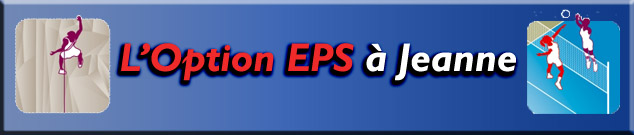 OBJECTIFS :Approfondir la pratique de deux activités physiques et sportives  au-delà de l’enseignement obligatoire d’EPS.Acquérir des connaissances sur la construction d’un entraînement (écrits demandés).ACTIVITES  PROPOSEES: Escalade et Volley-ballREPARTITION HORAIRE : 3 heures hebdomadaires d’enseignement tout au long des trois années de la scolarité lycéenne : 1h30 par semaine dans chaque activité, deux fois dans la semaine à partir de 17h45.ASSIDUITELa présence est OBLIGATOIRE à chaque cours. Toute absence doit être justifiée comme pour le cours obligatoire d’EPS (cf. certificat d’inaptitude légal exigé, cf. site EPS)NIVEAU ET EVALUATIONLe niveau exigé est accessible à tous et à toutes mais exige un investissement régulier et sérieux durant tout le cursus. Les compétences visées supposent en effet un travail soutenu chaque année pour atteindre le niveau exigé en option (plus difficile qu’en EPS). L’évaluation s’effectue à part égale entre le volley et l’escalade.Elle donne lieu à une note trimestrielle sur le bulletin pour toutes les classes.La note de bac est donnée à l’issue d’une épreuve ponctuelle en fin de 3ème trimestre de terminale.Pour information, la moyenne au bac 2012 était de 14.8/20 avec un coefficient 2. Seuls les points au dessus de la moyenne sont comptabilisés pour  cette option au bac.RECRUTEMENTen juin, lors de la réinscription dans la classe supérieure (1ère et Terminale)dans les trois premières semaines de septembre pour la classe de secondeAttention, le démarrage de cette option se fait à l’entrée en seconde ou à l’entrée en 1ère, mais pas à l’entrée en Terminale.PROGRAMMATION HEBDOMADAIRE PREVUE 2013/14 :Option EPS en SECONDE : 	 lundi 17h45/19h15 	et 	mardi 17h45 /19h15 Option EPS en PREMIERE :	 mardi 17h45/19h15 	et 	jeudi17h45 /19h15 Option EPS en TERMINALE :	 lundi 17h45/19h15 	et 	vendredi  17h45 /19h15 